АНОНС КОНКУРСАС 20 ФЕВРАЛЯ - ПО 20 МАРТА 2022 годаНОМИНАЦИЯ «ФИНАНСОВЫЙ КРОССВОРД»Финансовое управление Администрации городского округа Воскресенск Московской области в целях повышения интереса граждан к бюджетному процессу, а также повышения финансовой грамотности объявляет о начале приема заявок на участие в конкурсе творческих проектов «Бюджет для граждан».Номинация конкурса – «Финансовый кроссворд»Сроки проведения конкурса:Дата и время начала приема творческих проектов с заявками 21 февраля 2022 года8.30 (время московское)Дата и время окончания приема творческих проектов с заявками20 марта 2022 года23.59 (время московское)Размещение списка победителей на официальном сайте городского округа Воскресенск Московской областине позднее 31 марта 2022 годаЗаявка на участие в Конкурсе подается по форме приложения к Положению о конкурсе творческих проектов «Бюджет для граждан» Критерии оценки проектов конкурсной номинации:- соответствие содержания проекта выбранной номинации;- оригинальность творческого замысла;- уровень мастерства и качество исполнения;- возможность практического применения в просветительских, учебных целяхТворческие проекты с заявками на участие в конкурсе представляются в электронном виде на адрес электронной почты: fo@vos-mo.ru в соответствии с Положением о конкурсе творческих проектов «Бюджет для граждан», утвержденным Приказом Финансового управления Администрации городского округа Воскресенск Московской области от 30.12.2021 № 82Всем участникам конкурса направляются сертификаты участников конкурса, победителям конкурса в индивидуальном порядке вручаются памятные дипломы.В случае изменения эпидемиологической обстановки (ситуации с распространением новой коронавирусной инфекцией COVID-19) Финансовое управление Администрации городского округа Воскресенск Московской области оставляет за собой право изменять сроки и условия проведения конкурса.Возникающие вопросы участники Конкурса могут адресовать на адрес электронной почты: fo@vos-mo.ru или по телефонам: +7 (49644)2-33-63, 2-06-77, 2-15-25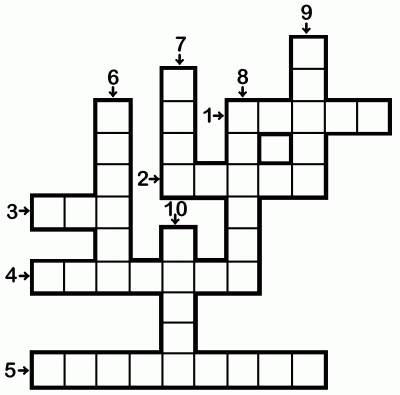 